Telling the Time to the nearest 5 minutes.Underneath each clock, write the time shown.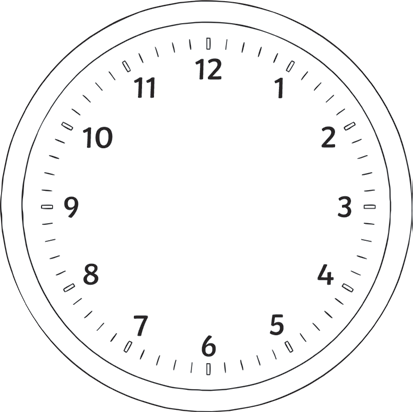 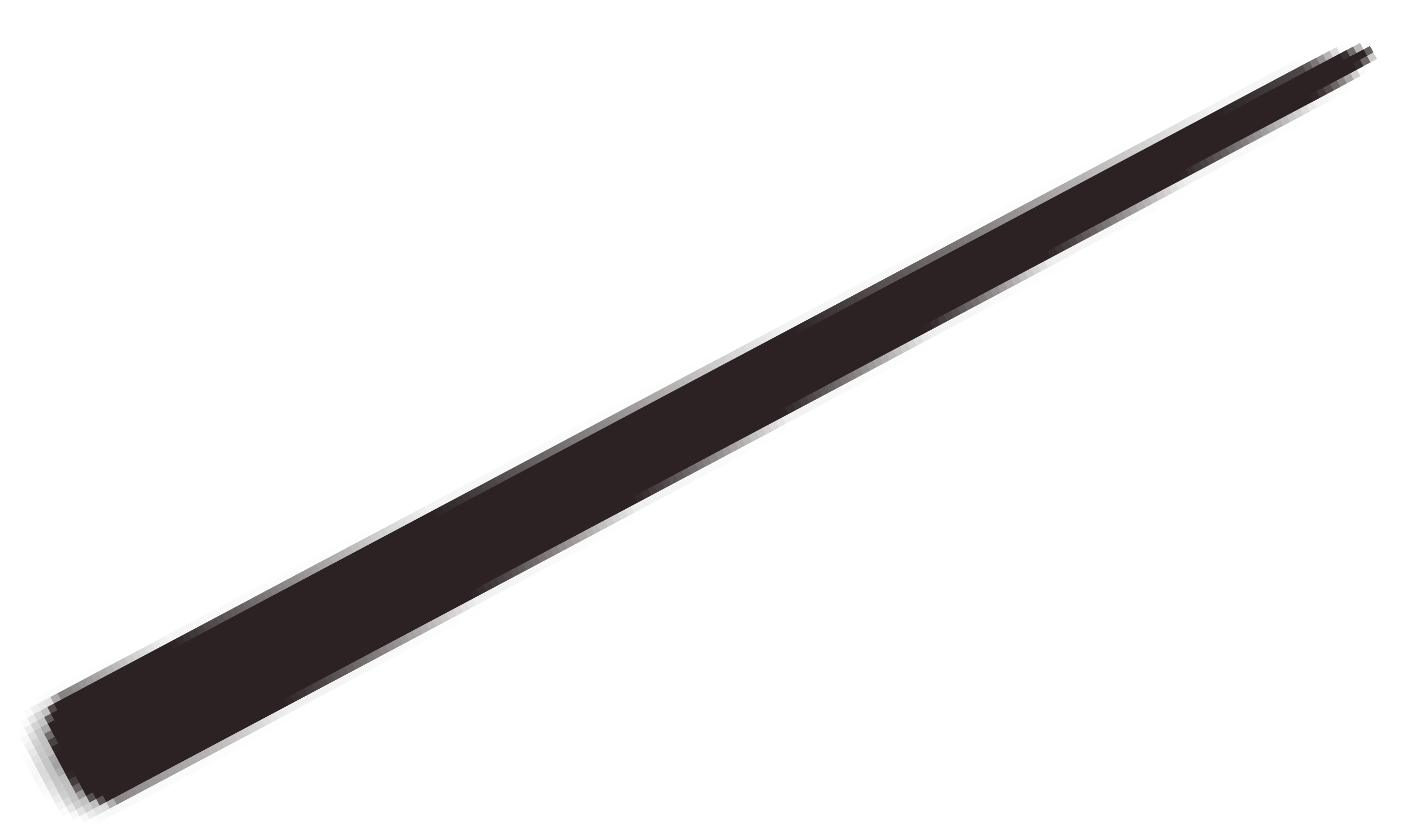 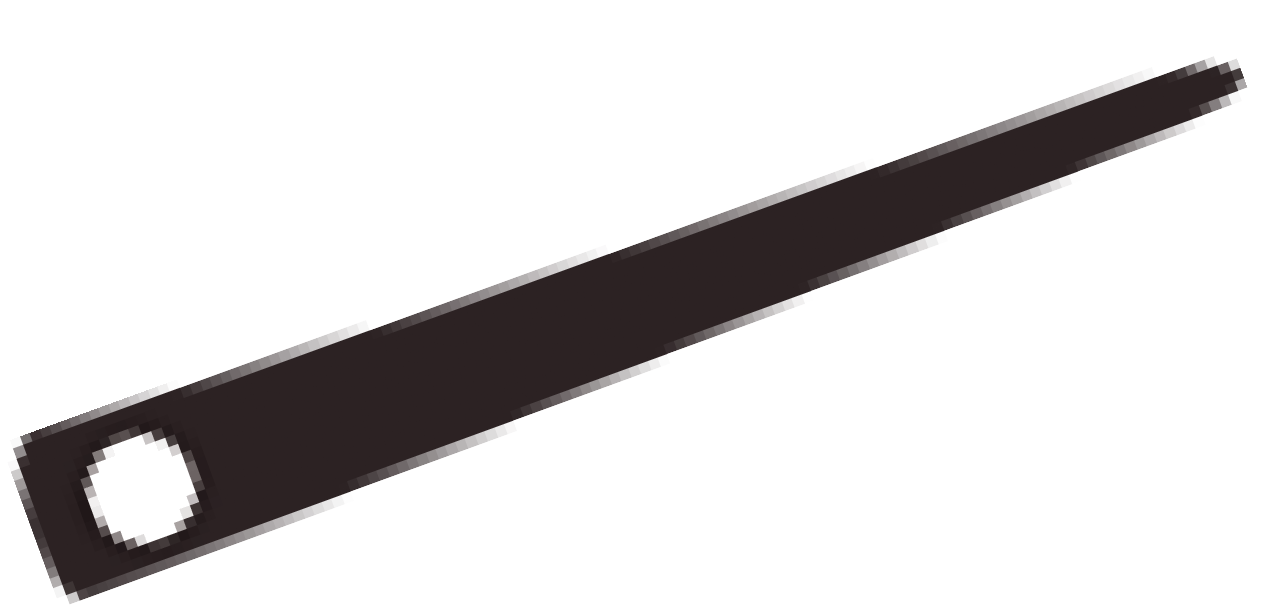 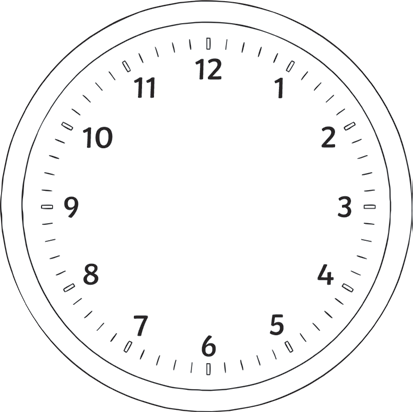 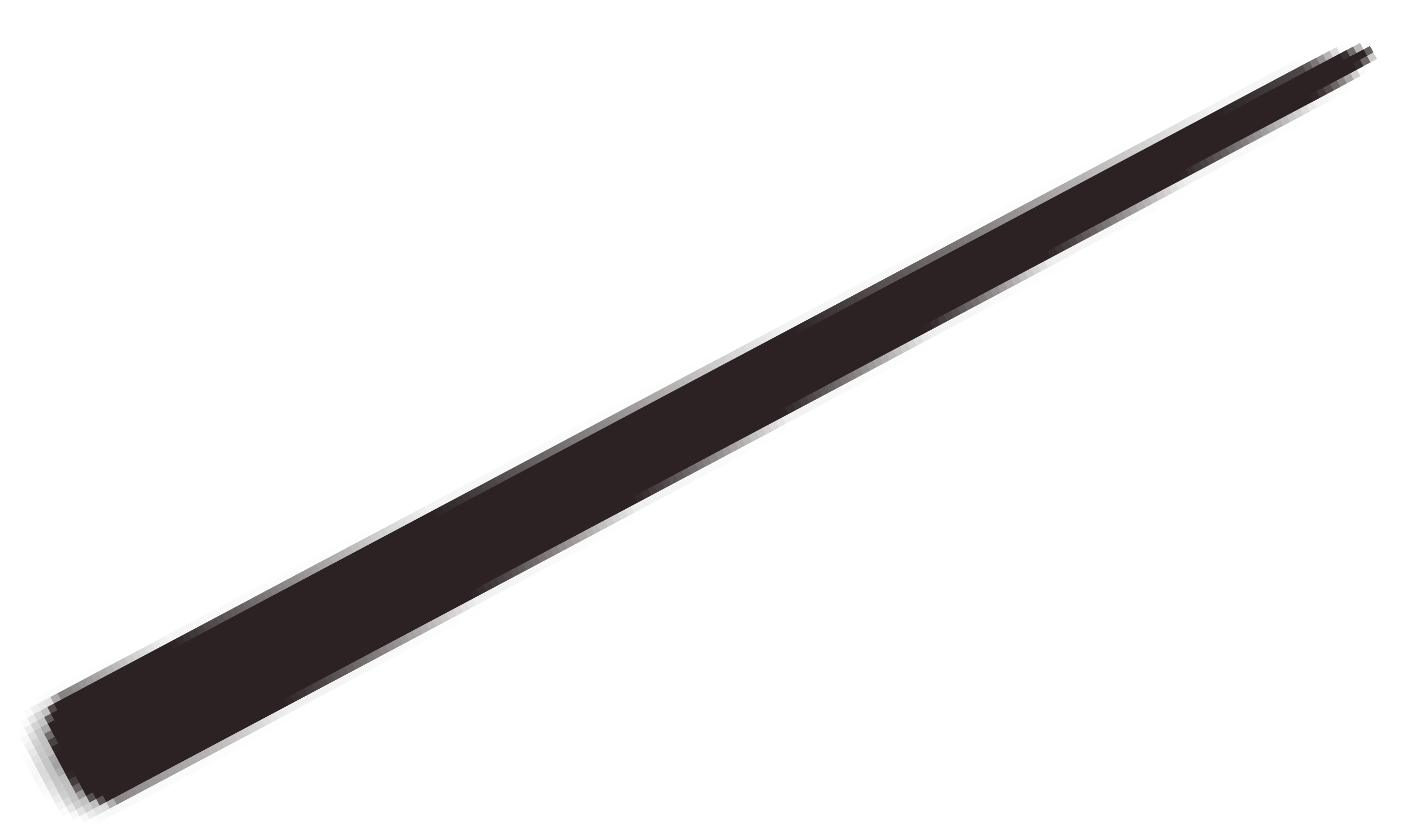 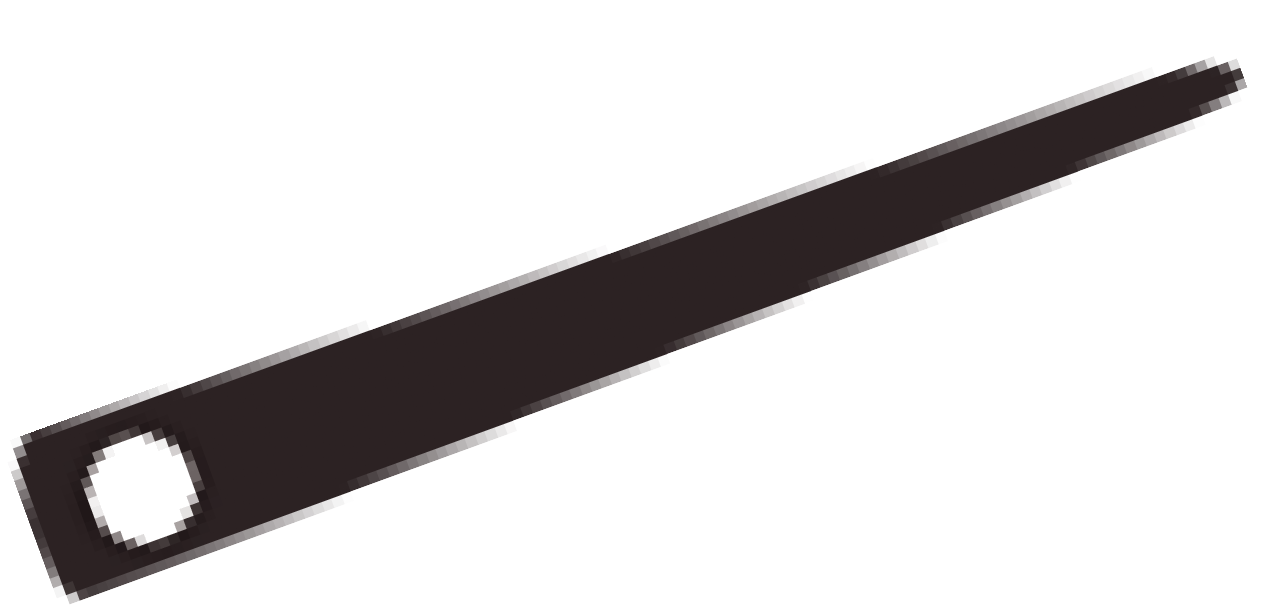 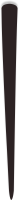 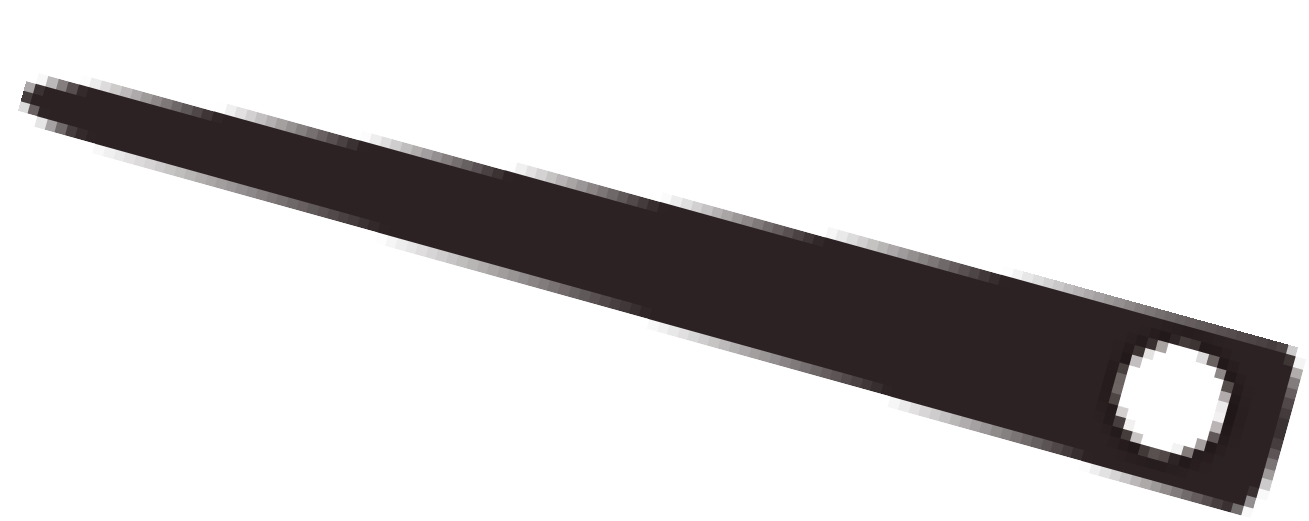 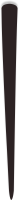 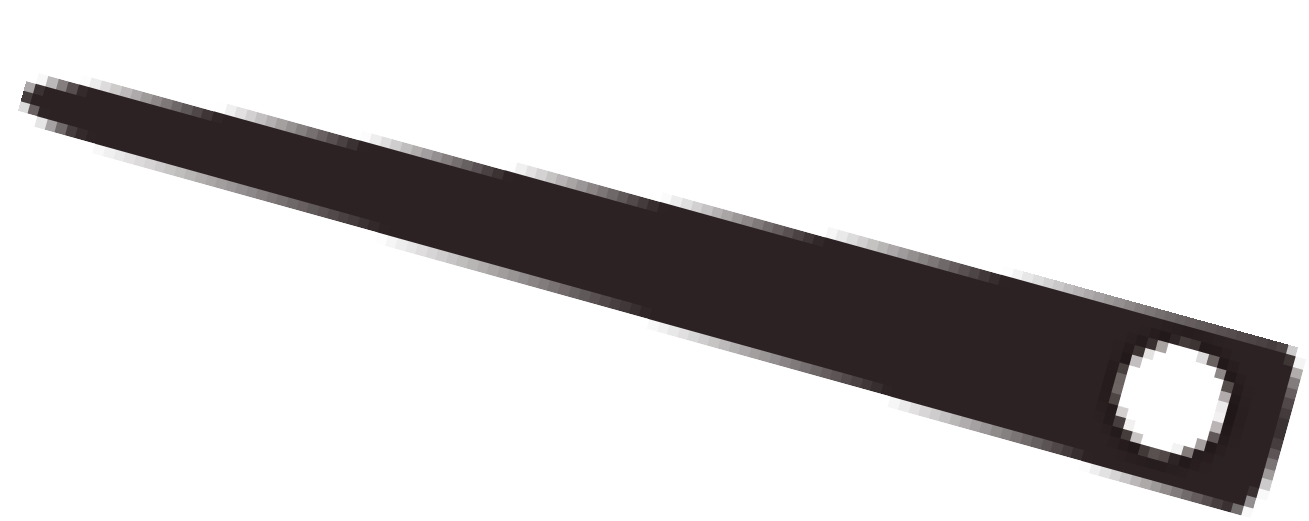 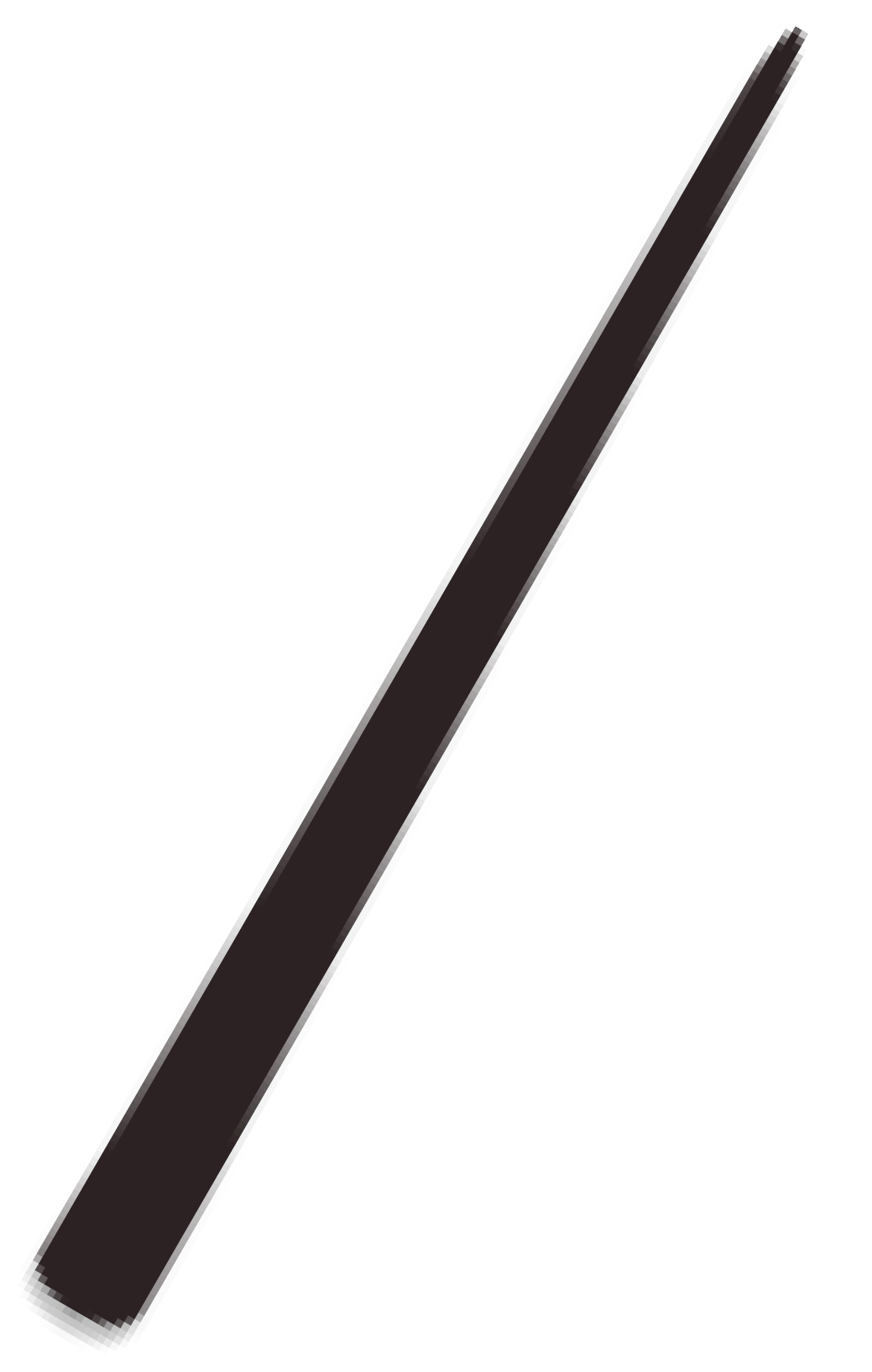 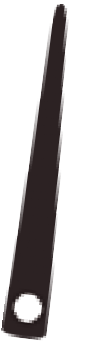 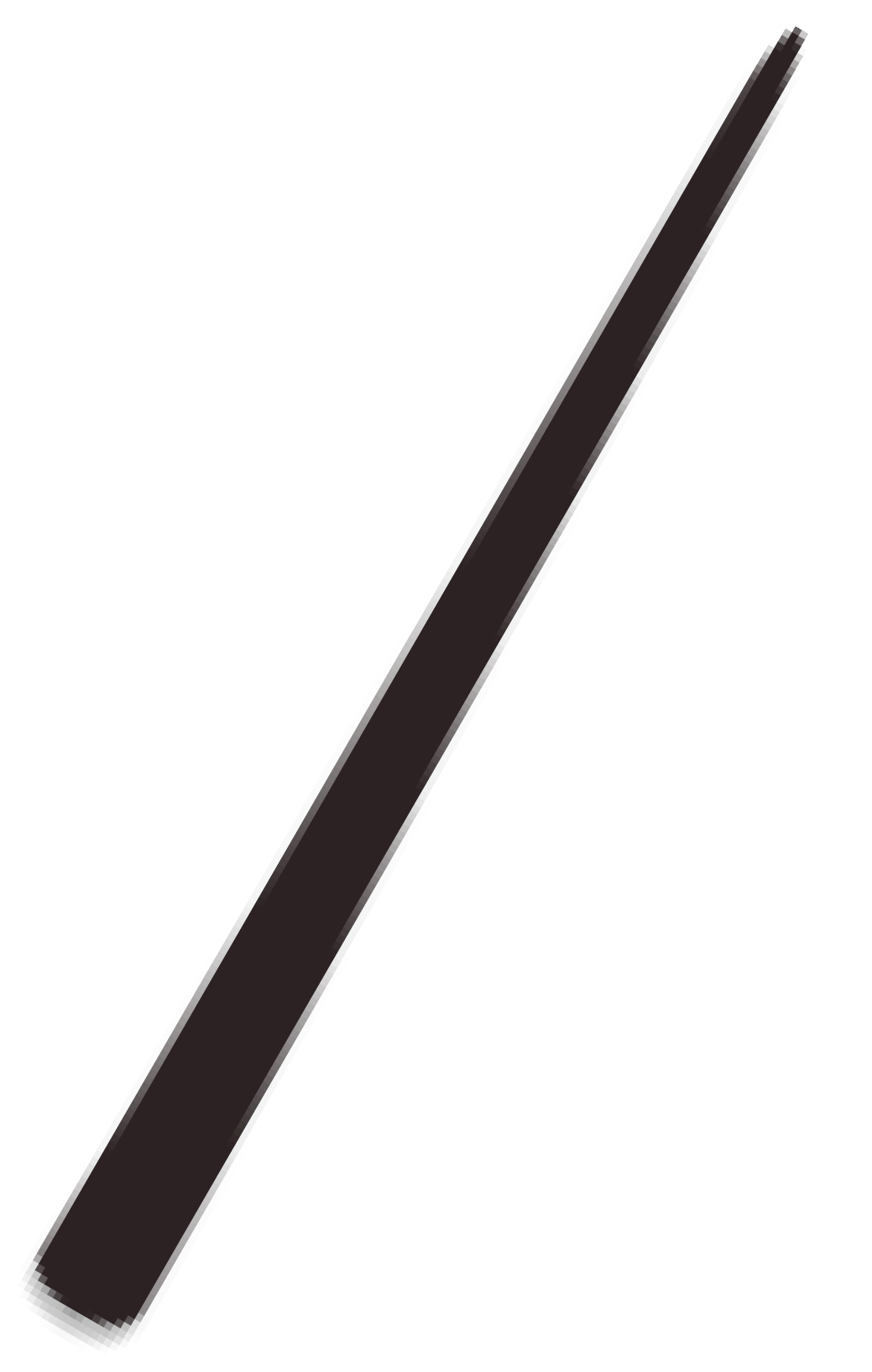 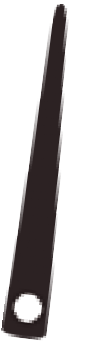 E.g. 10 minutes past 2.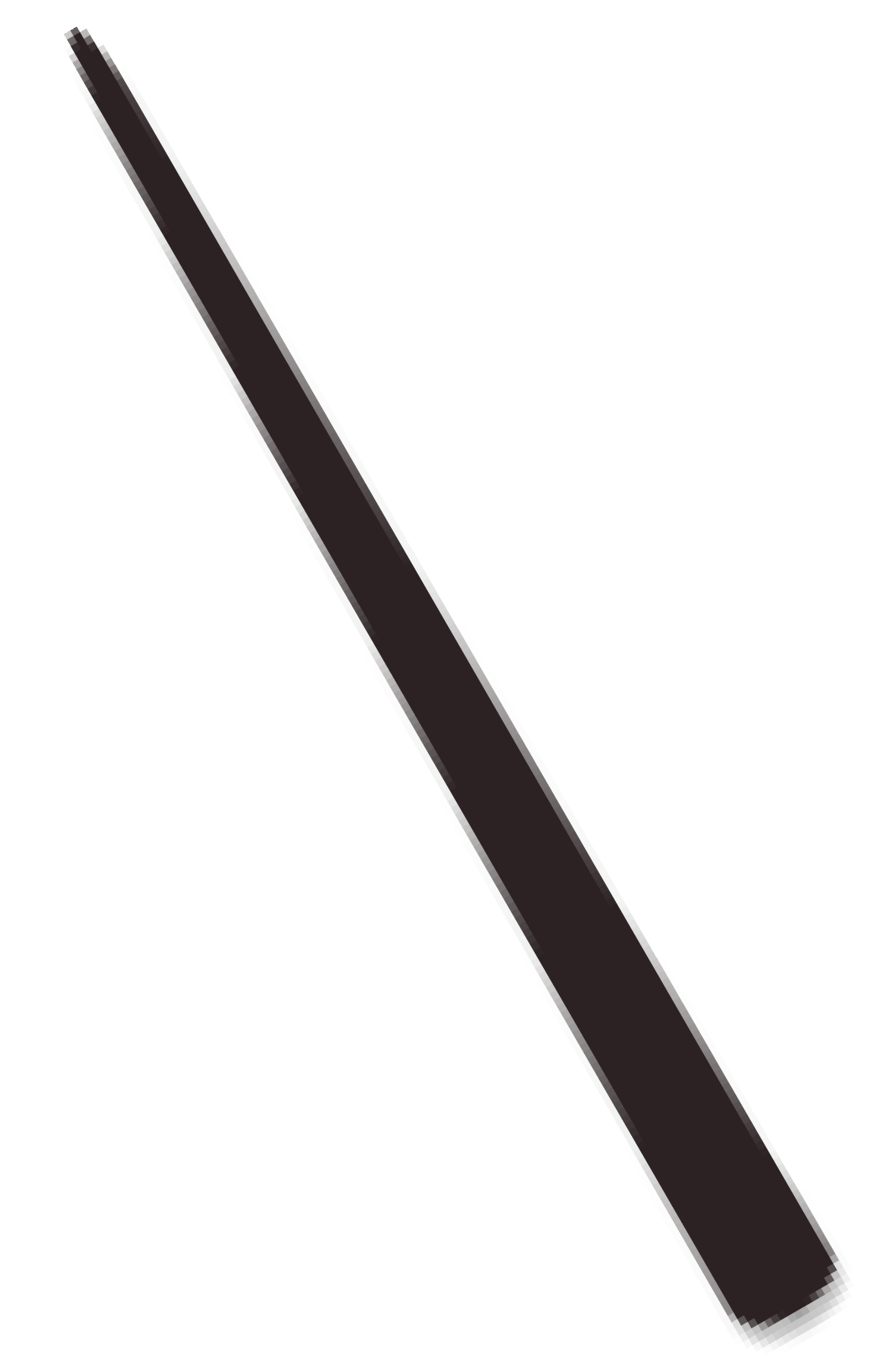 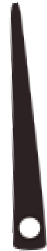 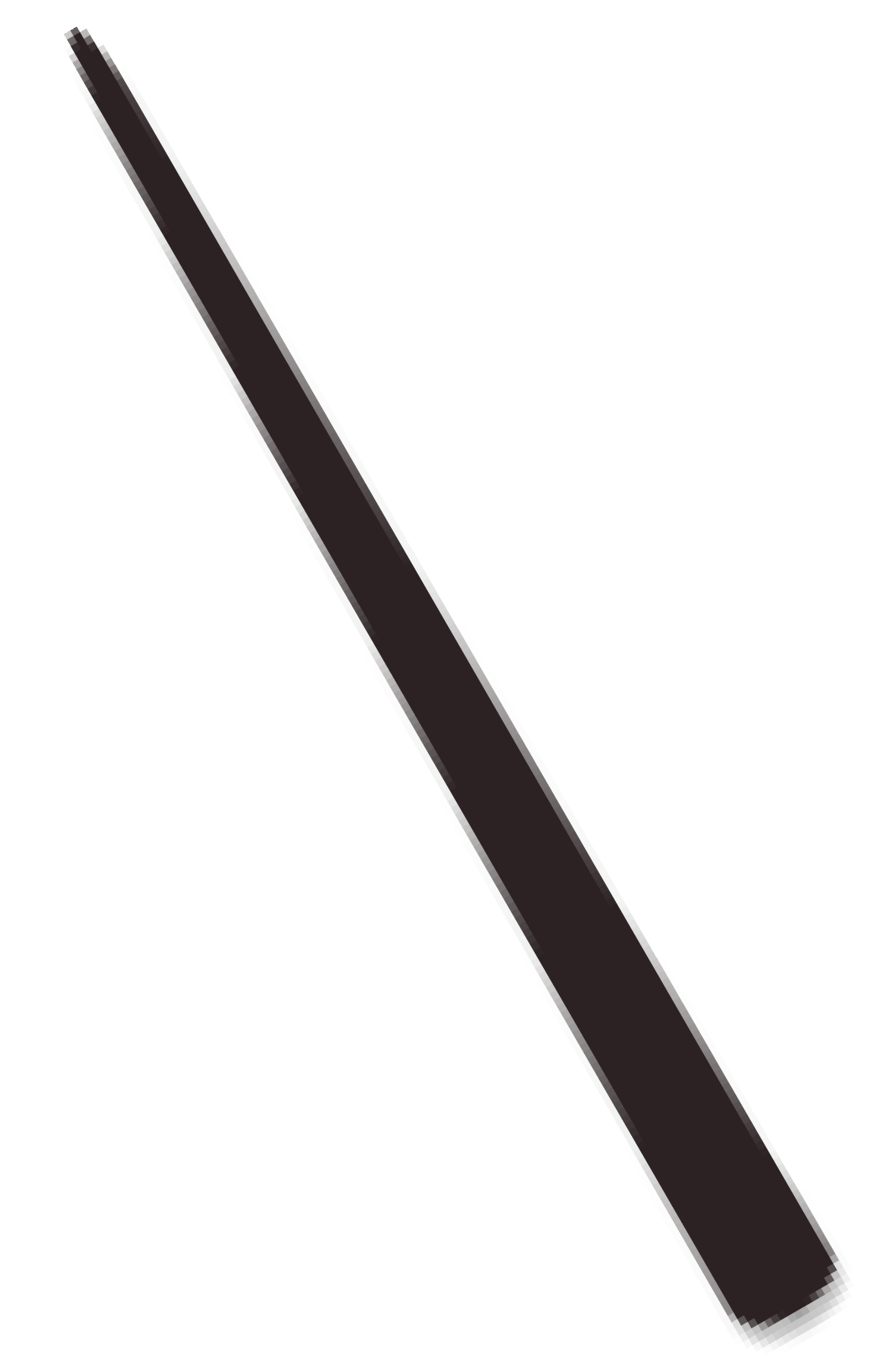 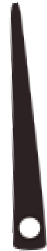 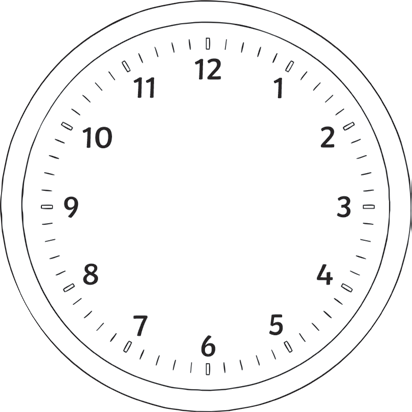 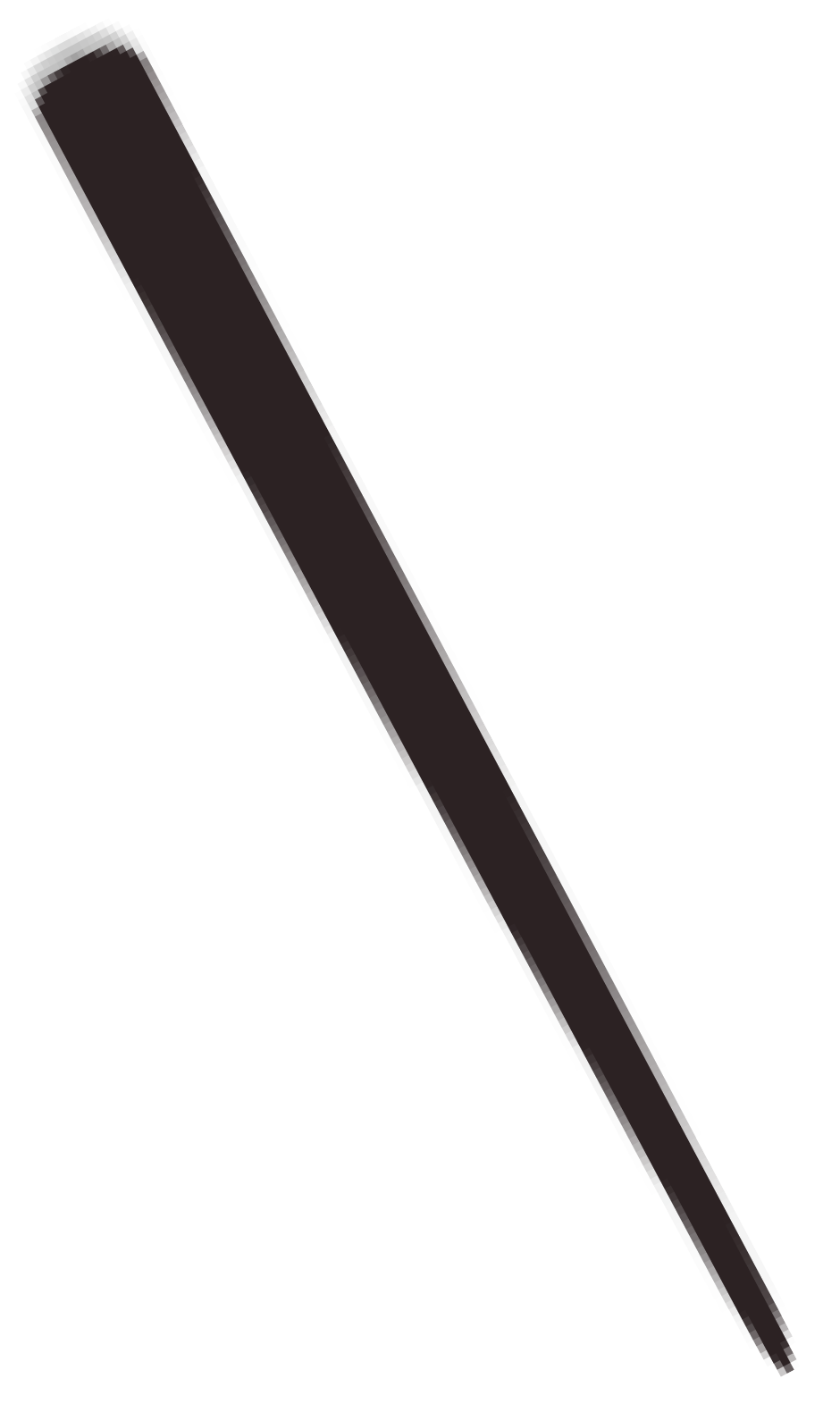 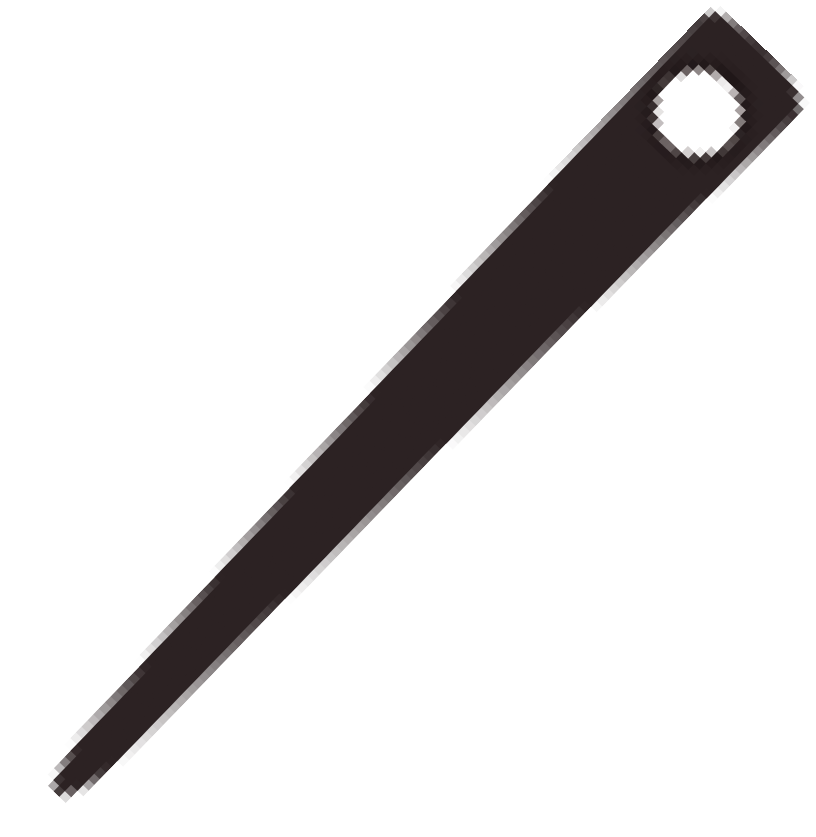 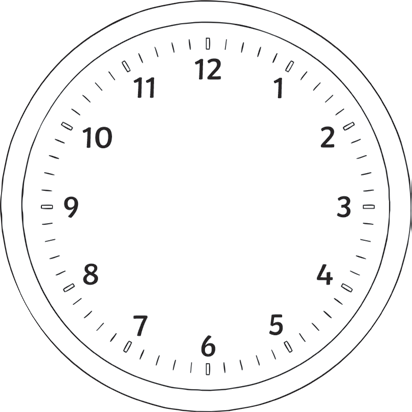 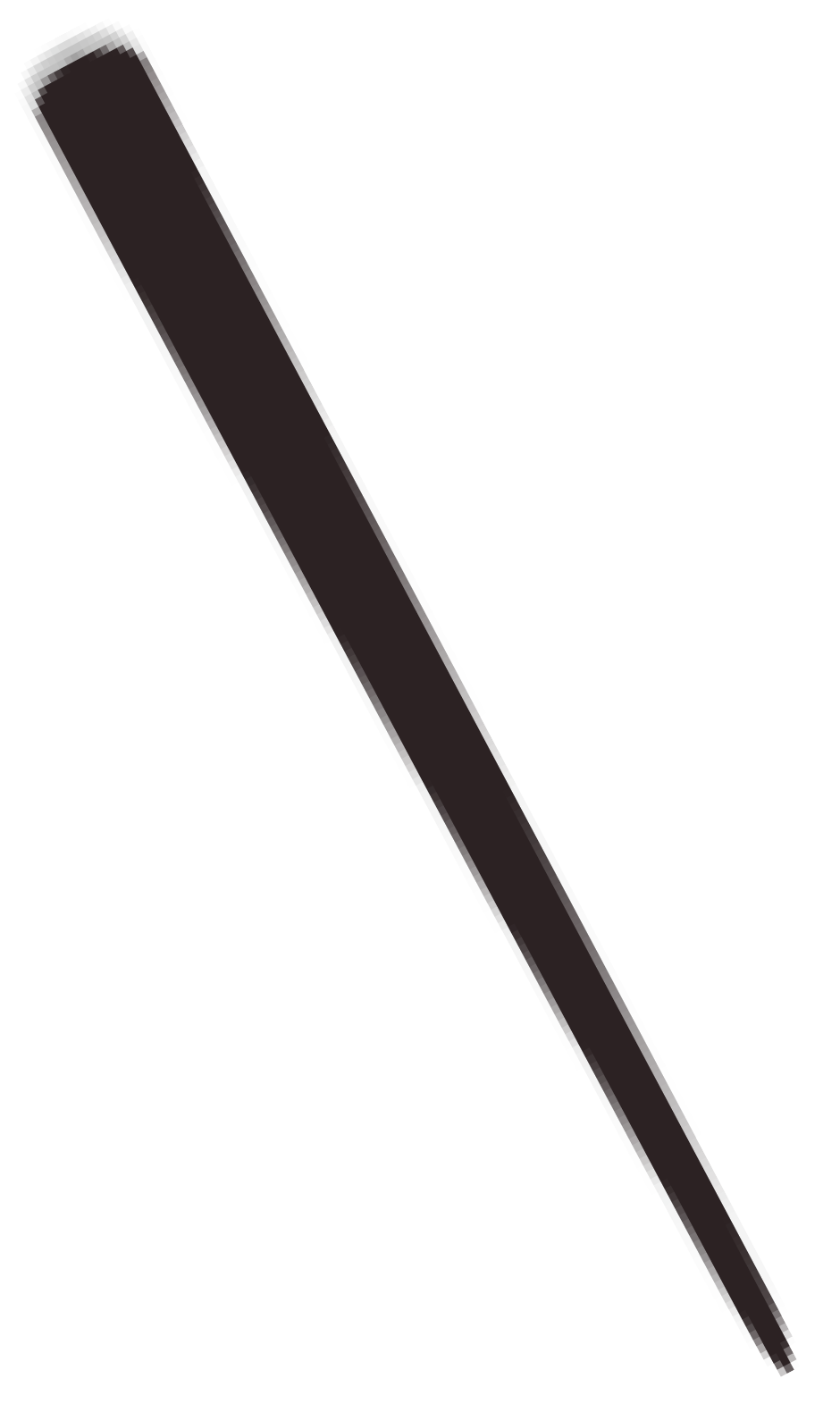 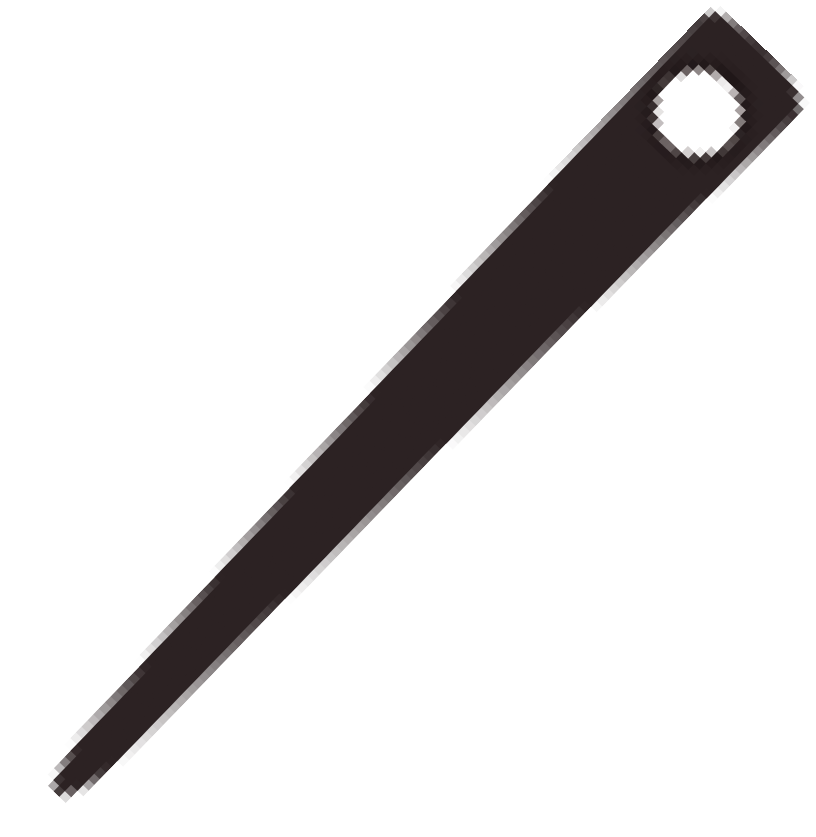 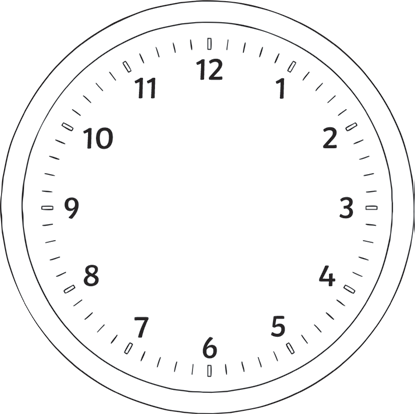 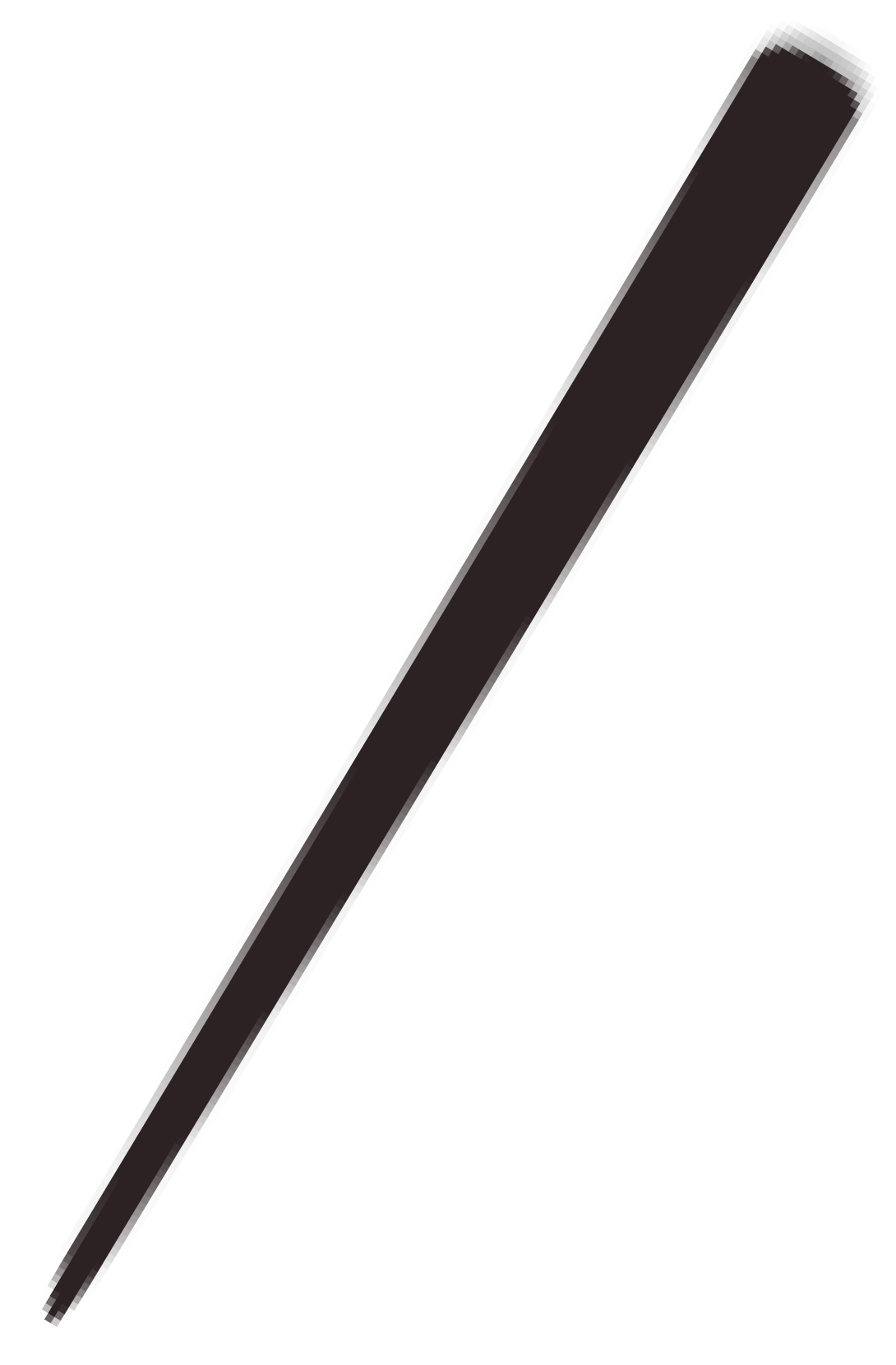 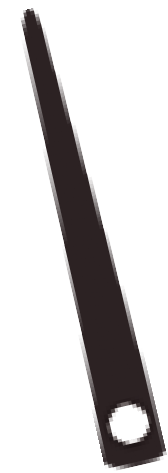 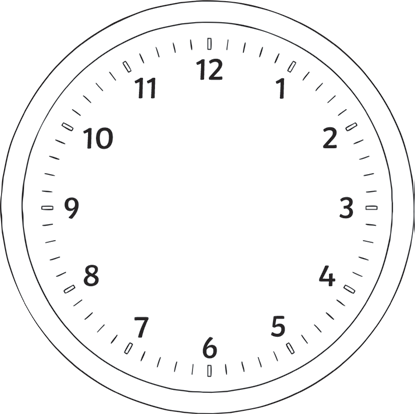 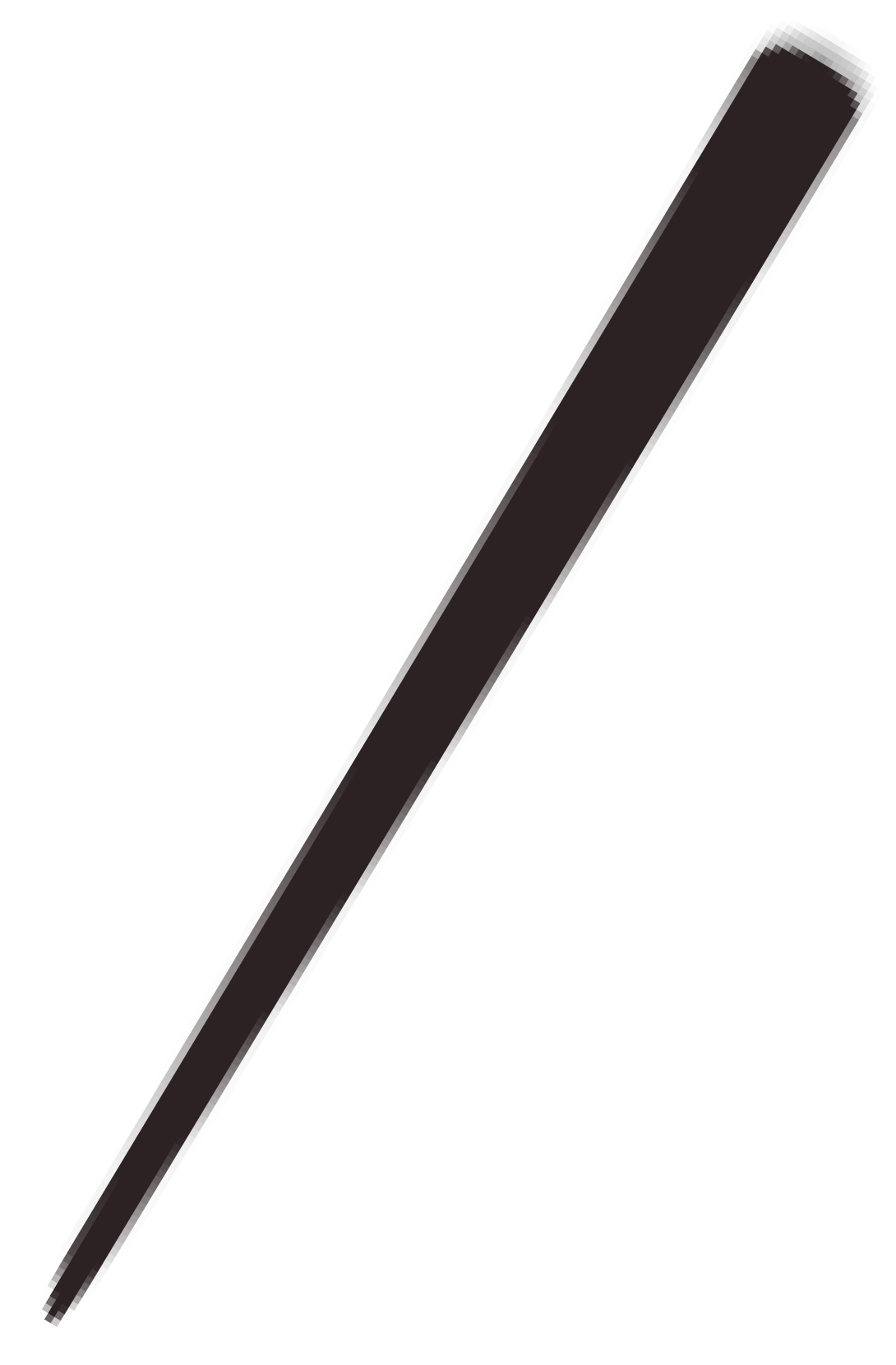 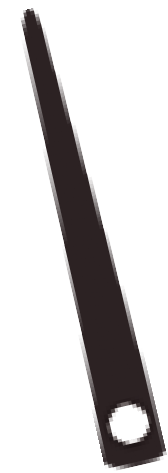 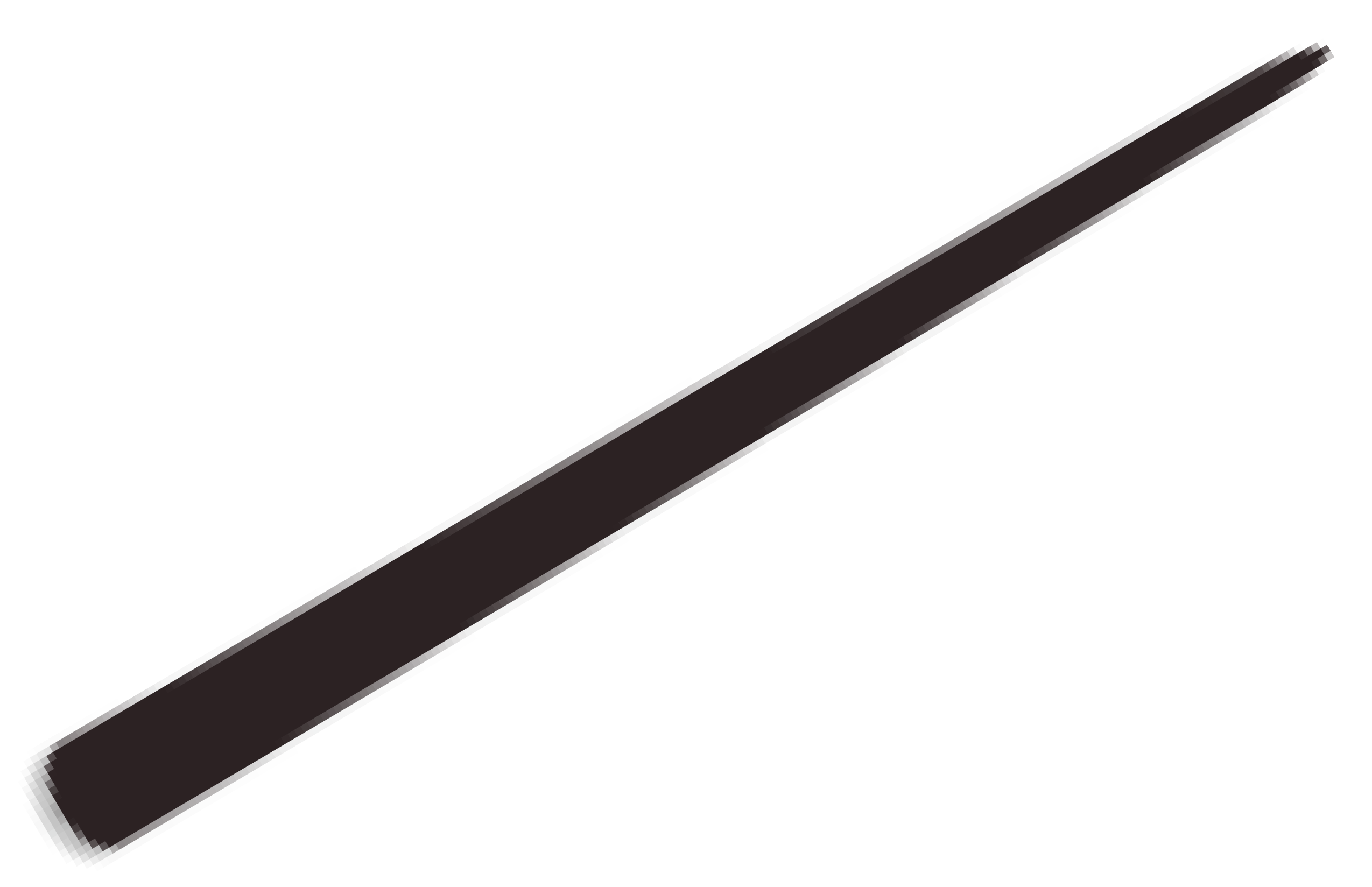 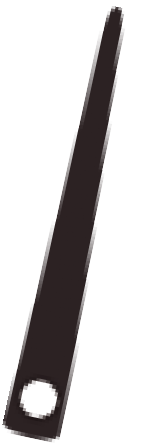 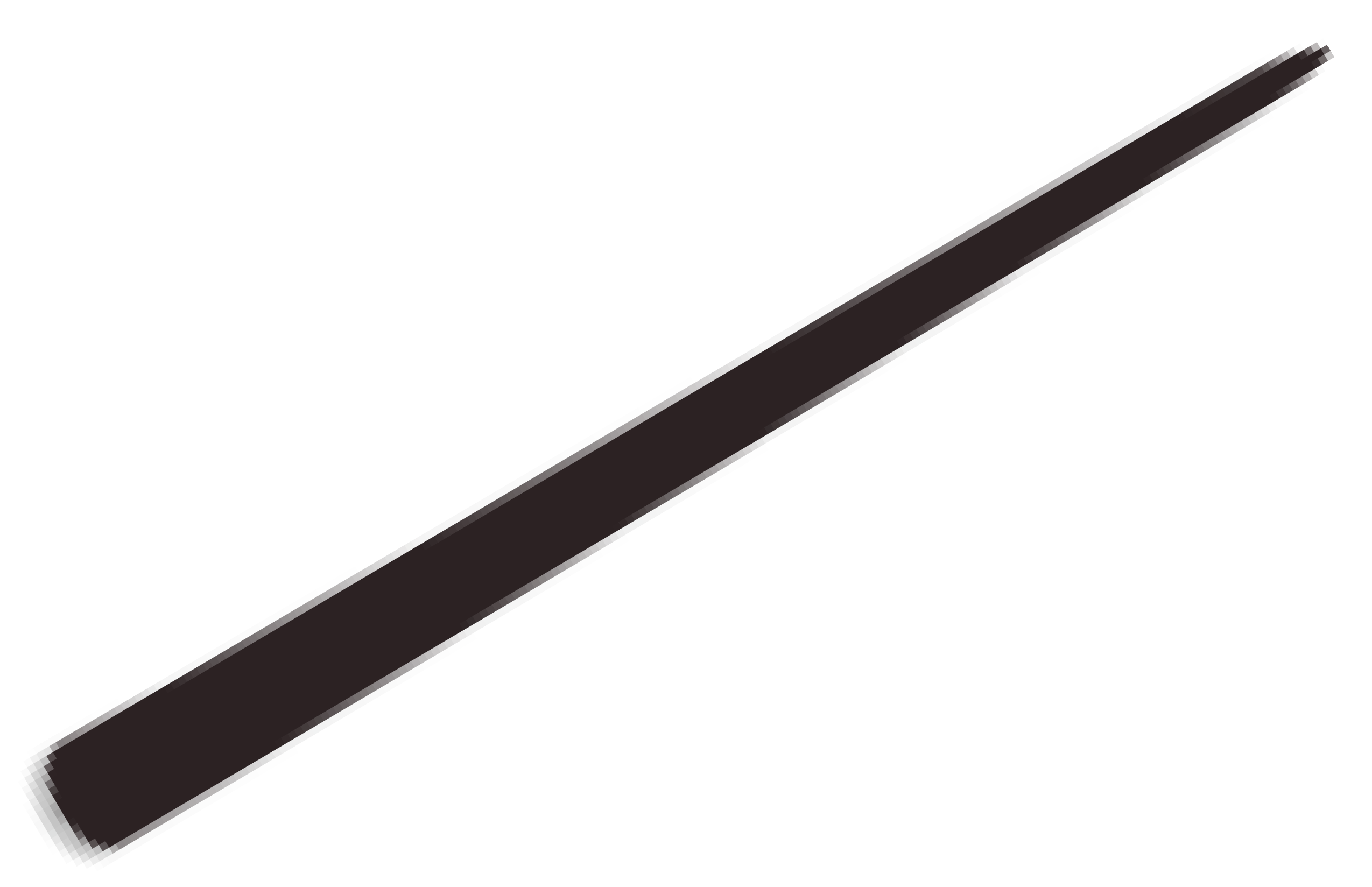 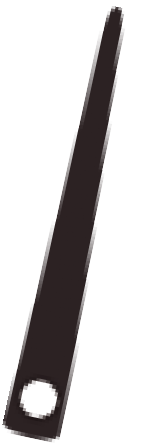 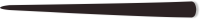 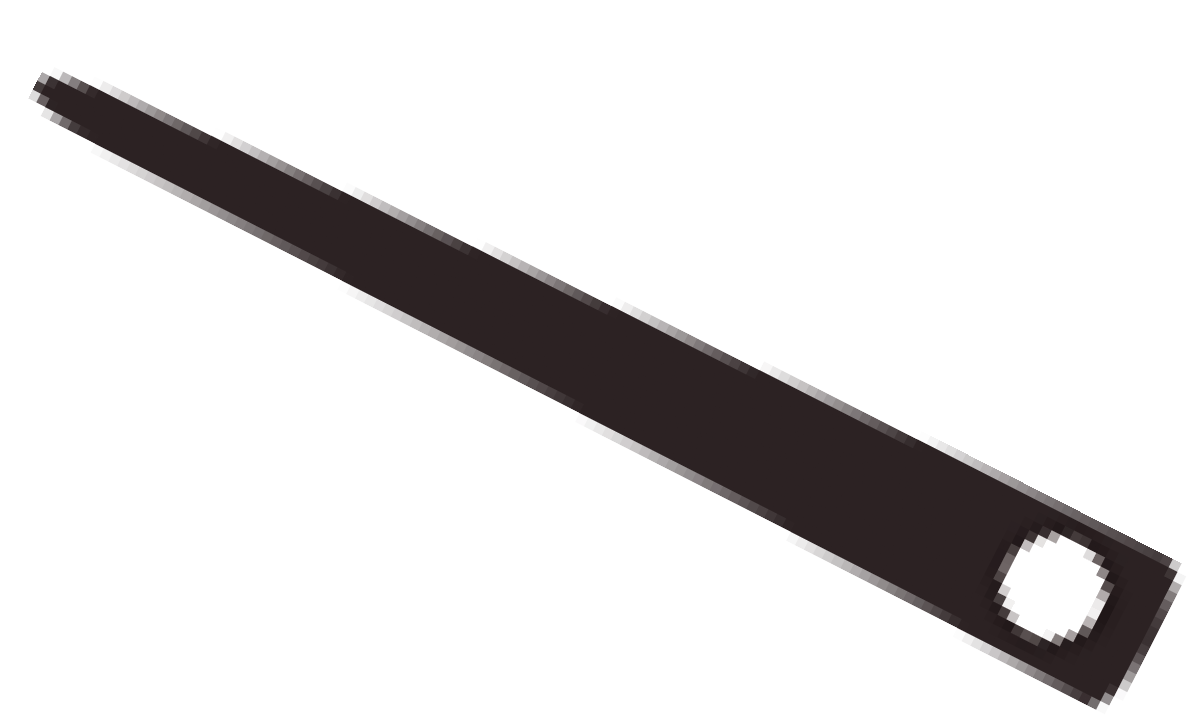 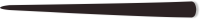 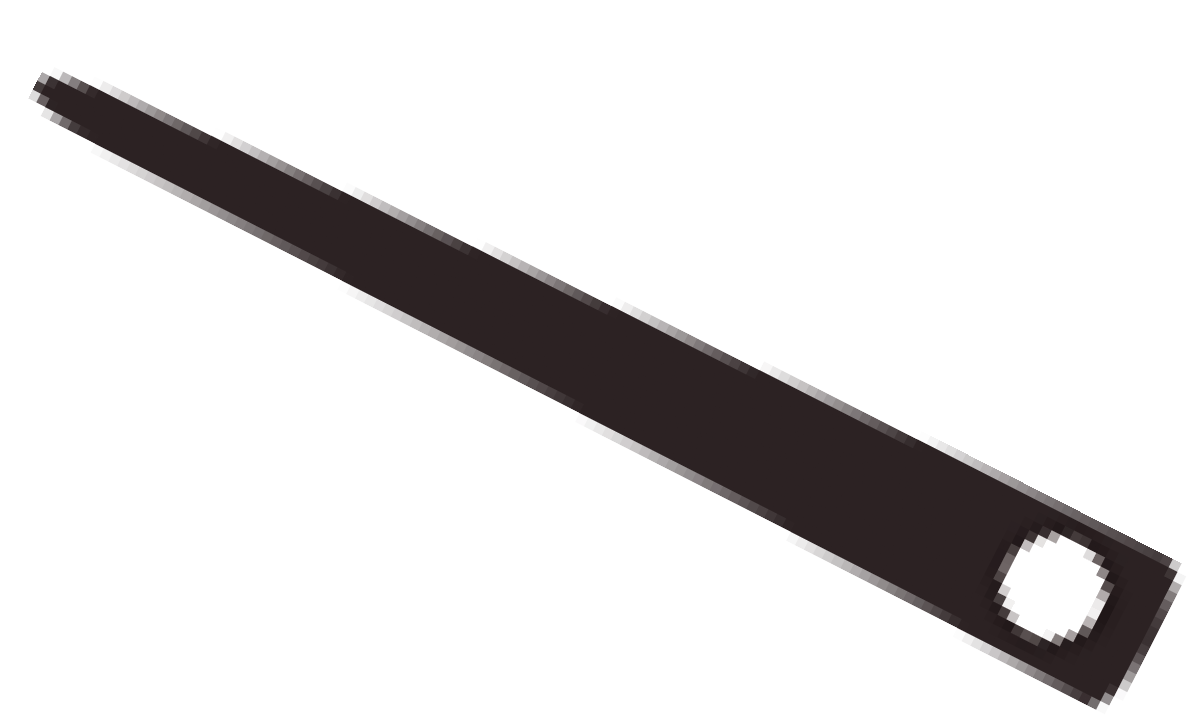 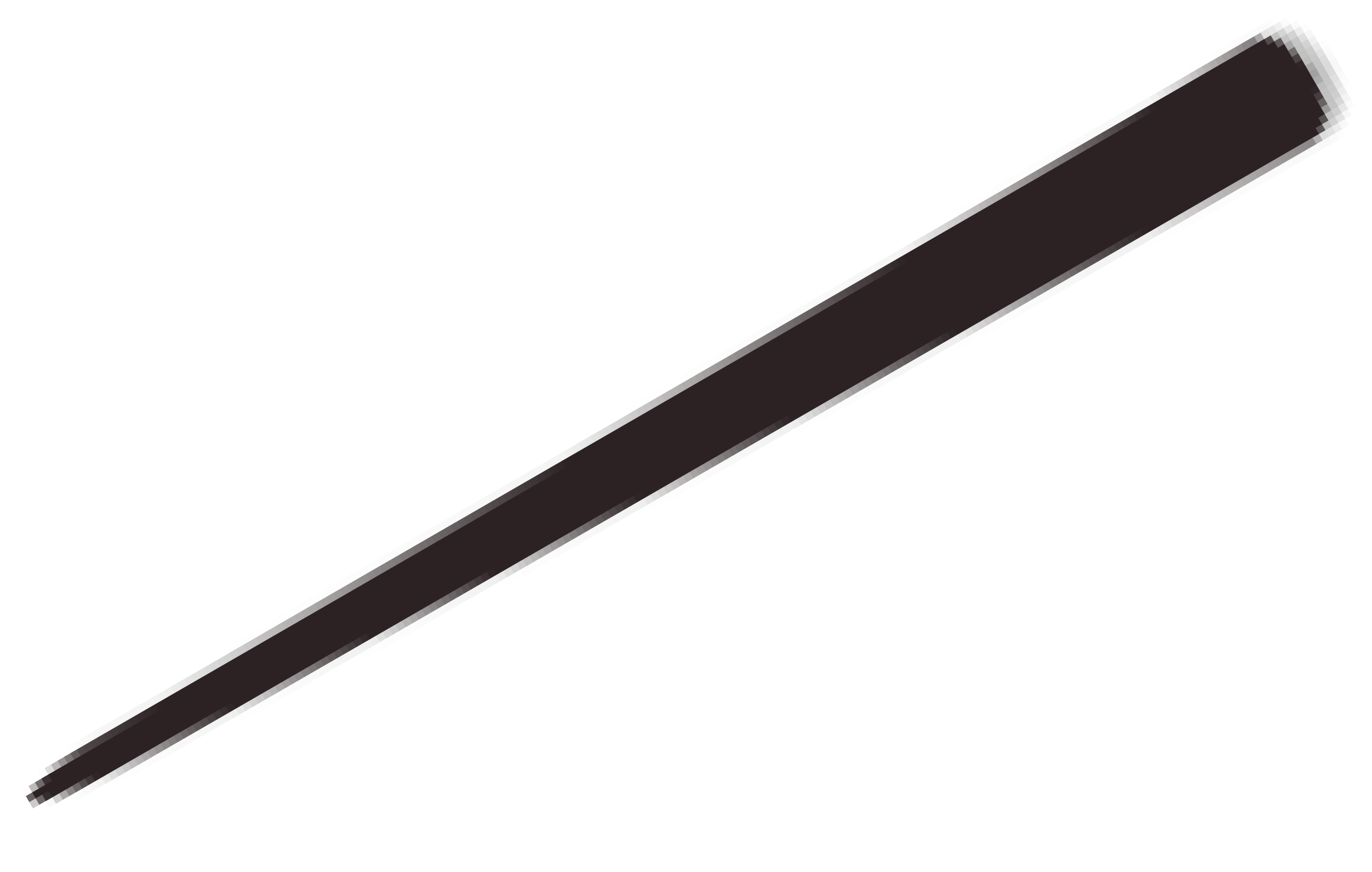 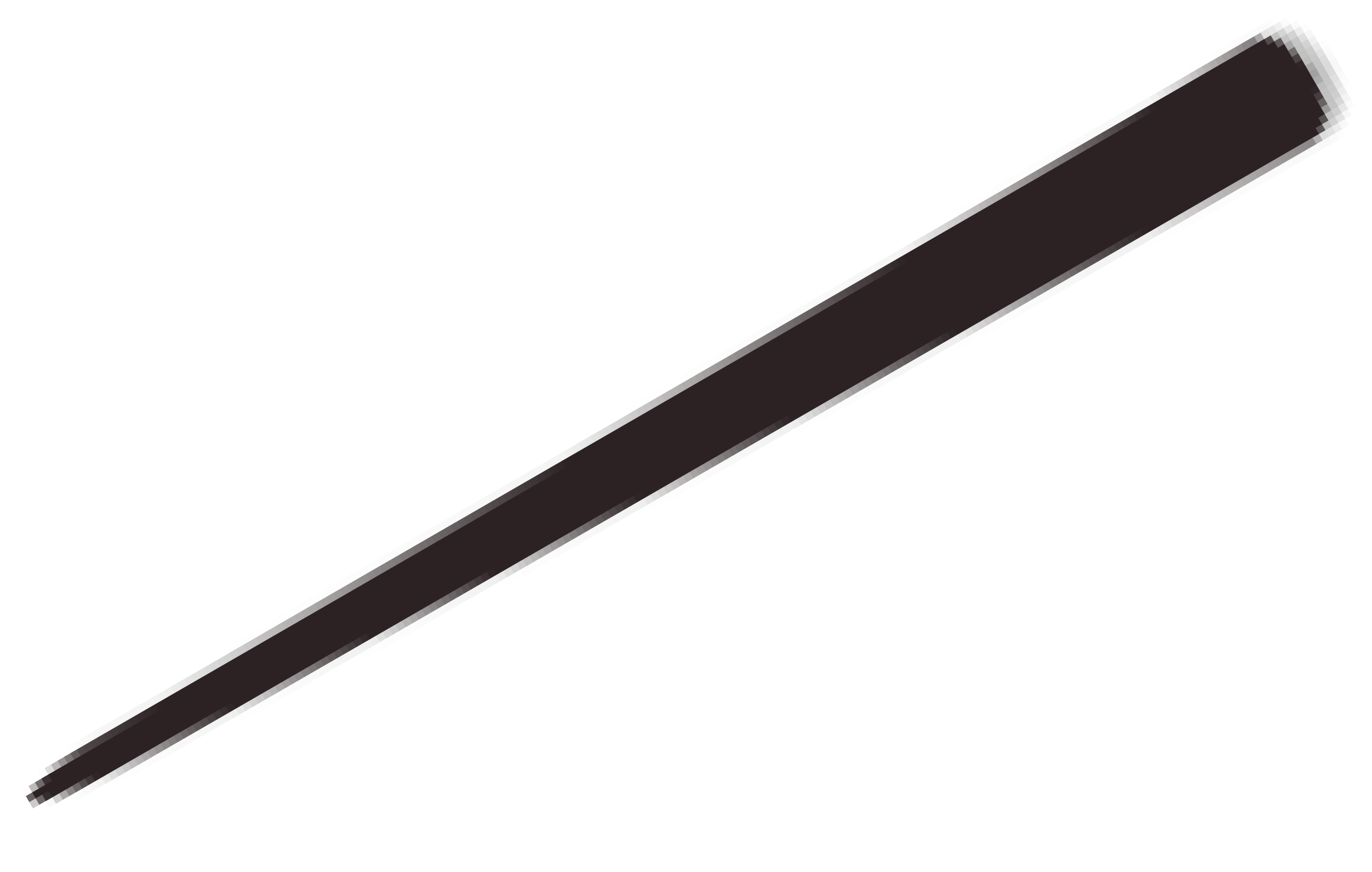 